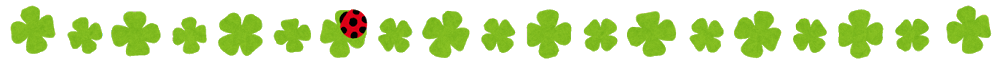 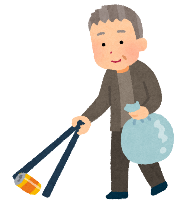 ひにち　　　　　　（・）　　：　　～　　：　　　Date　　　　　  　   （Sat・Sun）   :   ~   :    　ばしょ　　　　　　　　　　　　　　　　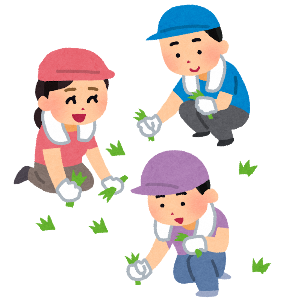 　Place　　 　　　　　　　　　　　　　　もってくるもの　　　　　　　　　　　　　　　　　Things to bring　　　　　　　　　　　　　　　＊むときは、　　　　　　　　を　に　ってください。＊おりや　で　とりが　できないときは　に　してください。＊If you cannot help with pulling weeds, please pay 　　　　 yen to the “kumichou”.＊If you are elderly or not feeling well and cannot help with pulling weeds, please discuss things with the “kumichou”.　　○○自治会　　／　　○○ neighborhood council 